ManojManoj.341685@2freemail.com   ManojManoj.341685@2freemail.com   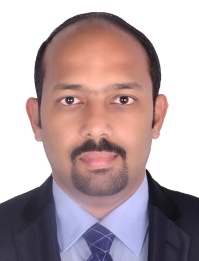 Career Objective Aspiring for a challenging career in Information Technology, as a part of a technical team, where I can get opportunities to be creative and responsible to obtain a challenging position in the field of IT.Career Objective Aspiring for a challenging career in Information Technology, as a part of a technical team, where I can get opportunities to be creative and responsible to obtain a challenging position in the field of IT.Career Objective Aspiring for a challenging career in Information Technology, as a part of a technical team, where I can get opportunities to be creative and responsible to obtain a challenging position in the field of IT.Career Objective Aspiring for a challenging career in Information Technology, as a part of a technical team, where I can get opportunities to be creative and responsible to obtain a challenging position in the field of IT.PROFESSIONAL QUALIFICATIONSPROFESSIONAL QUALIFICATIONSBachelor of Computer Applications (BCA)Diploma in Computer Hardware Maintenance I.T.I.(Electronics)CCNA and MCITPBachelor of Computer Applications (BCA)Diploma in Computer Hardware Maintenance I.T.I.(Electronics)CCNA and MCITPSummaryMore than 12 Years of experience in IT Service Management, IT infrastructure management, End User Support, System Administration and Networking with significant achievements at each stage.Team lead for technical support Middle East group.Proficient in managing windows servers and active directory configuration, implementation and administration.Expertise in installation and support activities of LAN and WAN networks.Active team player and quick leaner with excellent communication and interpersonal skillsVendor coordination for different services for business.Proficiency in the troubleshooting and resolution of all client queries.SummaryMore than 12 Years of experience in IT Service Management, IT infrastructure management, End User Support, System Administration and Networking with significant achievements at each stage.Team lead for technical support Middle East group.Proficient in managing windows servers and active directory configuration, implementation and administration.Expertise in installation and support activities of LAN and WAN networks.Active team player and quick leaner with excellent communication and interpersonal skillsVendor coordination for different services for business.Proficiency in the troubleshooting and resolution of all client queries.SummaryMore than 12 Years of experience in IT Service Management, IT infrastructure management, End User Support, System Administration and Networking with significant achievements at each stage.Team lead for technical support Middle East group.Proficient in managing windows servers and active directory configuration, implementation and administration.Expertise in installation and support activities of LAN and WAN networks.Active team player and quick leaner with excellent communication and interpersonal skillsVendor coordination for different services for business.Proficiency in the troubleshooting and resolution of all client queries.SummaryMore than 12 Years of experience in IT Service Management, IT infrastructure management, End User Support, System Administration and Networking with significant achievements at each stage.Team lead for technical support Middle East group.Proficient in managing windows servers and active directory configuration, implementation and administration.Expertise in installation and support activities of LAN and WAN networks.Active team player and quick leaner with excellent communication and interpersonal skillsVendor coordination for different services for business.Proficiency in the troubleshooting and resolution of all client queries.SummaryMore than 12 Years of experience in IT Service Management, IT infrastructure management, End User Support, System Administration and Networking with significant achievements at each stage.Team lead for technical support Middle East group.Proficient in managing windows servers and active directory configuration, implementation and administration.Expertise in installation and support activities of LAN and WAN networks.Active team player and quick leaner with excellent communication and interpersonal skillsVendor coordination for different services for business.Proficiency in the troubleshooting and resolution of all client queries.SummaryMore than 12 Years of experience in IT Service Management, IT infrastructure management, End User Support, System Administration and Networking with significant achievements at each stage.Team lead for technical support Middle East group.Proficient in managing windows servers and active directory configuration, implementation and administration.Expertise in installation and support activities of LAN and WAN networks.Active team player and quick leaner with excellent communication and interpersonal skillsVendor coordination for different services for business.Proficiency in the troubleshooting and resolution of all client queries.EXPERIENCESEXPERIENCES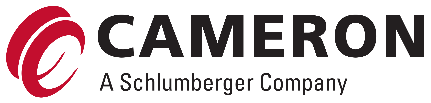 Cameron Middle East - A Schlumberger Company Period Mar-2010 – Jan-2017Role: IT Support Team LeadCameron Middle East - A Schlumberger Company Period Mar-2010 – Jan-2017Role: IT Support Team LeadDuties & ResponsibilitiesTeam lead for Middle East technical support group and responsible for the performance and availability of IT services for the entire Middle East Branches – 14 branches in 7 countries across Middle East and North Africa. Responsible for monitoring the IT incident management process and make sure all the tickets are closed within SLA to mitigate the adverse effect of critical incidences on business operations.Installation and Administration of Servers. Data backup and restore.Provide technical support for end users as level 2 and 3.Installation, configuration and troubleshooting of business client software like SAP, MS CRM, and Engineering Applications etc.Cisco switch and Cisco IP phone configuration.Manage and drive critical IT Projects in line with business requirements.Work with different cost centers and provide them with suitable IT solutions to run their business.Work closely with Network Team, Server Operations Team, Core Technology team, Application development team etc.Procurement of IT hardware, software and maintenance products & services.Vendor coordination for different services for business needs.Work closely with corporate Finance team for IT budget planningAll IT asset management and end of life cycling.Providing telephone and remote technical support.Administration of Enterprise Physical Access Control System (ePACS)Remote site administration and support by phone, email, RDP and Dameware.Duties & ResponsibilitiesTeam lead for Middle East technical support group and responsible for the performance and availability of IT services for the entire Middle East Branches – 14 branches in 7 countries across Middle East and North Africa. Responsible for monitoring the IT incident management process and make sure all the tickets are closed within SLA to mitigate the adverse effect of critical incidences on business operations.Installation and Administration of Servers. Data backup and restore.Provide technical support for end users as level 2 and 3.Installation, configuration and troubleshooting of business client software like SAP, MS CRM, and Engineering Applications etc.Cisco switch and Cisco IP phone configuration.Manage and drive critical IT Projects in line with business requirements.Work with different cost centers and provide them with suitable IT solutions to run their business.Work closely with Network Team, Server Operations Team, Core Technology team, Application development team etc.Procurement of IT hardware, software and maintenance products & services.Vendor coordination for different services for business needs.Work closely with corporate Finance team for IT budget planningAll IT asset management and end of life cycling.Providing telephone and remote technical support.Administration of Enterprise Physical Access Control System (ePACS)Remote site administration and support by phone, email, RDP and Dameware.Duties & ResponsibilitiesTeam lead for Middle East technical support group and responsible for the performance and availability of IT services for the entire Middle East Branches – 14 branches in 7 countries across Middle East and North Africa. Responsible for monitoring the IT incident management process and make sure all the tickets are closed within SLA to mitigate the adverse effect of critical incidences on business operations.Installation and Administration of Servers. Data backup and restore.Provide technical support for end users as level 2 and 3.Installation, configuration and troubleshooting of business client software like SAP, MS CRM, and Engineering Applications etc.Cisco switch and Cisco IP phone configuration.Manage and drive critical IT Projects in line with business requirements.Work with different cost centers and provide them with suitable IT solutions to run their business.Work closely with Network Team, Server Operations Team, Core Technology team, Application development team etc.Procurement of IT hardware, software and maintenance products & services.Vendor coordination for different services for business needs.Work closely with corporate Finance team for IT budget planningAll IT asset management and end of life cycling.Providing telephone and remote technical support.Administration of Enterprise Physical Access Control System (ePACS)Remote site administration and support by phone, email, RDP and Dameware.Duties & ResponsibilitiesTeam lead for Middle East technical support group and responsible for the performance and availability of IT services for the entire Middle East Branches – 14 branches in 7 countries across Middle East and North Africa. Responsible for monitoring the IT incident management process and make sure all the tickets are closed within SLA to mitigate the adverse effect of critical incidences on business operations.Installation and Administration of Servers. Data backup and restore.Provide technical support for end users as level 2 and 3.Installation, configuration and troubleshooting of business client software like SAP, MS CRM, and Engineering Applications etc.Cisco switch and Cisco IP phone configuration.Manage and drive critical IT Projects in line with business requirements.Work with different cost centers and provide them with suitable IT solutions to run their business.Work closely with Network Team, Server Operations Team, Core Technology team, Application development team etc.Procurement of IT hardware, software and maintenance products & services.Vendor coordination for different services for business needs.Work closely with corporate Finance team for IT budget planningAll IT asset management and end of life cycling.Providing telephone and remote technical support.Administration of Enterprise Physical Access Control System (ePACS)Remote site administration and support by phone, email, RDP and Dameware.Duties & ResponsibilitiesTeam lead for Middle East technical support group and responsible for the performance and availability of IT services for the entire Middle East Branches – 14 branches in 7 countries across Middle East and North Africa. Responsible for monitoring the IT incident management process and make sure all the tickets are closed within SLA to mitigate the adverse effect of critical incidences on business operations.Installation and Administration of Servers. Data backup and restore.Provide technical support for end users as level 2 and 3.Installation, configuration and troubleshooting of business client software like SAP, MS CRM, and Engineering Applications etc.Cisco switch and Cisco IP phone configuration.Manage and drive critical IT Projects in line with business requirements.Work with different cost centers and provide them with suitable IT solutions to run their business.Work closely with Network Team, Server Operations Team, Core Technology team, Application development team etc.Procurement of IT hardware, software and maintenance products & services.Vendor coordination for different services for business needs.Work closely with corporate Finance team for IT budget planningAll IT asset management and end of life cycling.Providing telephone and remote technical support.Administration of Enterprise Physical Access Control System (ePACS)Remote site administration and support by phone, email, RDP and Dameware.Duties & ResponsibilitiesTeam lead for Middle East technical support group and responsible for the performance and availability of IT services for the entire Middle East Branches – 14 branches in 7 countries across Middle East and North Africa. Responsible for monitoring the IT incident management process and make sure all the tickets are closed within SLA to mitigate the adverse effect of critical incidences on business operations.Installation and Administration of Servers. Data backup and restore.Provide technical support for end users as level 2 and 3.Installation, configuration and troubleshooting of business client software like SAP, MS CRM, and Engineering Applications etc.Cisco switch and Cisco IP phone configuration.Manage and drive critical IT Projects in line with business requirements.Work with different cost centers and provide them with suitable IT solutions to run their business.Work closely with Network Team, Server Operations Team, Core Technology team, Application development team etc.Procurement of IT hardware, software and maintenance products & services.Vendor coordination for different services for business needs.Work closely with corporate Finance team for IT budget planningAll IT asset management and end of life cycling.Providing telephone and remote technical support.Administration of Enterprise Physical Access Control System (ePACS)Remote site administration and support by phone, email, RDP and Dameware.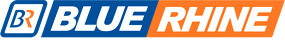 Blue Rhine Group of CompaniesPeriod Jul-2007 – Feb - 2010 Role: IT CoordinatorBlue Rhine Group of CompaniesPeriod Jul-2007 – Feb - 2010 Role: IT CoordinatorDuties & ResponsibilitiesSupporting 5 branches in UAE and 2 branches in Middle East.Providing 1st line technical support, answering support queries via phone & email.Installation, Configuration and of Windows and other Software.Installation and Maintenance of Internet Connections through CAT cable and wireless.Managing Mdaemon Mail Server, Application server and DB Server.Installation and configuration of ERP application software (ORION).   Establishing and ensuring VPN connectivity between Head Office and Branches.IT support through remote desktop and VNC.Network and printer Trouble shooting.Interacting with various vendors for sourcing products and solutions and for closure of calls of machines, which are supported by them.Duties & ResponsibilitiesSupporting 5 branches in UAE and 2 branches in Middle East.Providing 1st line technical support, answering support queries via phone & email.Installation, Configuration and of Windows and other Software.Installation and Maintenance of Internet Connections through CAT cable and wireless.Managing Mdaemon Mail Server, Application server and DB Server.Installation and configuration of ERP application software (ORION).   Establishing and ensuring VPN connectivity between Head Office and Branches.IT support through remote desktop and VNC.Network and printer Trouble shooting.Interacting with various vendors for sourcing products and solutions and for closure of calls of machines, which are supported by them.Duties & ResponsibilitiesSupporting 5 branches in UAE and 2 branches in Middle East.Providing 1st line technical support, answering support queries via phone & email.Installation, Configuration and of Windows and other Software.Installation and Maintenance of Internet Connections through CAT cable and wireless.Managing Mdaemon Mail Server, Application server and DB Server.Installation and configuration of ERP application software (ORION).   Establishing and ensuring VPN connectivity between Head Office and Branches.IT support through remote desktop and VNC.Network and printer Trouble shooting.Interacting with various vendors for sourcing products and solutions and for closure of calls of machines, which are supported by them.Duties & ResponsibilitiesSupporting 5 branches in UAE and 2 branches in Middle East.Providing 1st line technical support, answering support queries via phone & email.Installation, Configuration and of Windows and other Software.Installation and Maintenance of Internet Connections through CAT cable and wireless.Managing Mdaemon Mail Server, Application server and DB Server.Installation and configuration of ERP application software (ORION).   Establishing and ensuring VPN connectivity between Head Office and Branches.IT support through remote desktop and VNC.Network and printer Trouble shooting.Interacting with various vendors for sourcing products and solutions and for closure of calls of machines, which are supported by them.Duties & ResponsibilitiesSupporting 5 branches in UAE and 2 branches in Middle East.Providing 1st line technical support, answering support queries via phone & email.Installation, Configuration and of Windows and other Software.Installation and Maintenance of Internet Connections through CAT cable and wireless.Managing Mdaemon Mail Server, Application server and DB Server.Installation and configuration of ERP application software (ORION).   Establishing and ensuring VPN connectivity between Head Office and Branches.IT support through remote desktop and VNC.Network and printer Trouble shooting.Interacting with various vendors for sourcing products and solutions and for closure of calls of machines, which are supported by them.Duties & ResponsibilitiesSupporting 5 branches in UAE and 2 branches in Middle East.Providing 1st line technical support, answering support queries via phone & email.Installation, Configuration and of Windows and other Software.Installation and Maintenance of Internet Connections through CAT cable and wireless.Managing Mdaemon Mail Server, Application server and DB Server.Installation and configuration of ERP application software (ORION).   Establishing and ensuring VPN connectivity between Head Office and Branches.IT support through remote desktop and VNC.Network and printer Trouble shooting.Interacting with various vendors for sourcing products and solutions and for closure of calls of machines, which are supported by them.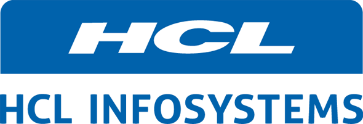 HCL InfosystemsPeriod: Apr 2004 - Apr 2007Role: Customer support EngineerHCL InfosystemsPeriod: Apr 2004 - Apr 2007Role: Customer support EngineerDuties & ResponsibilitiesProvide support for clients such as Banks, Government offices etc. On call basis as a field engineerProvide onsite support for clients having onsite support contract.Installation and Administration of Windows 2000/2003 Domains.Administration and Maintenance of LAN and WAN.Installation, Configuration and Troubleshooting of Intranet and Internet.Installation and Maintenance of PCs including loading Operating System such as Red Hat Linux and Windows XP, 2000, ME, 98, 95 etc.Installation and Configuration of all required software on PCs to create  an environment for the connectivity of System Networks Architecture                 Implementation and Management of Antivirus Server and Clients.Installation and Maintenance of the Local & Network Printers and Dump Terminals.Tracking asset movements and ensuring software and hardware assets are within controlDuties & ResponsibilitiesProvide support for clients such as Banks, Government offices etc. On call basis as a field engineerProvide onsite support for clients having onsite support contract.Installation and Administration of Windows 2000/2003 Domains.Administration and Maintenance of LAN and WAN.Installation, Configuration and Troubleshooting of Intranet and Internet.Installation and Maintenance of PCs including loading Operating System such as Red Hat Linux and Windows XP, 2000, ME, 98, 95 etc.Installation and Configuration of all required software on PCs to create  an environment for the connectivity of System Networks Architecture                 Implementation and Management of Antivirus Server and Clients.Installation and Maintenance of the Local & Network Printers and Dump Terminals.Tracking asset movements and ensuring software and hardware assets are within controlDuties & ResponsibilitiesProvide support for clients such as Banks, Government offices etc. On call basis as a field engineerProvide onsite support for clients having onsite support contract.Installation and Administration of Windows 2000/2003 Domains.Administration and Maintenance of LAN and WAN.Installation, Configuration and Troubleshooting of Intranet and Internet.Installation and Maintenance of PCs including loading Operating System such as Red Hat Linux and Windows XP, 2000, ME, 98, 95 etc.Installation and Configuration of all required software on PCs to create  an environment for the connectivity of System Networks Architecture                 Implementation and Management of Antivirus Server and Clients.Installation and Maintenance of the Local & Network Printers and Dump Terminals.Tracking asset movements and ensuring software and hardware assets are within controlDuties & ResponsibilitiesProvide support for clients such as Banks, Government offices etc. On call basis as a field engineerProvide onsite support for clients having onsite support contract.Installation and Administration of Windows 2000/2003 Domains.Administration and Maintenance of LAN and WAN.Installation, Configuration and Troubleshooting of Intranet and Internet.Installation and Maintenance of PCs including loading Operating System such as Red Hat Linux and Windows XP, 2000, ME, 98, 95 etc.Installation and Configuration of all required software on PCs to create  an environment for the connectivity of System Networks Architecture                 Implementation and Management of Antivirus Server and Clients.Installation and Maintenance of the Local & Network Printers and Dump Terminals.Tracking asset movements and ensuring software and hardware assets are within controlDuties & ResponsibilitiesProvide support for clients such as Banks, Government offices etc. On call basis as a field engineerProvide onsite support for clients having onsite support contract.Installation and Administration of Windows 2000/2003 Domains.Administration and Maintenance of LAN and WAN.Installation, Configuration and Troubleshooting of Intranet and Internet.Installation and Maintenance of PCs including loading Operating System such as Red Hat Linux and Windows XP, 2000, ME, 98, 95 etc.Installation and Configuration of all required software on PCs to create  an environment for the connectivity of System Networks Architecture                 Implementation and Management of Antivirus Server and Clients.Installation and Maintenance of the Local & Network Printers and Dump Terminals.Tracking asset movements and ensuring software and hardware assets are within controlDuties & ResponsibilitiesProvide support for clients such as Banks, Government offices etc. On call basis as a field engineerProvide onsite support for clients having onsite support contract.Installation and Administration of Windows 2000/2003 Domains.Administration and Maintenance of LAN and WAN.Installation, Configuration and Troubleshooting of Intranet and Internet.Installation and Maintenance of PCs including loading Operating System such as Red Hat Linux and Windows XP, 2000, ME, 98, 95 etc.Installation and Configuration of all required software on PCs to create  an environment for the connectivity of System Networks Architecture                 Implementation and Management of Antivirus Server and Clients.Installation and Maintenance of the Local & Network Printers and Dump Terminals.Tracking asset movements and ensuring software and hardware assets are within controlKey HCL Clients supported Key HCL Clients supported Key HCL Clients supported Key HCL Clients supported Key HCL Clients supported Key HCL Clients supported Key HCL Clients supported Key HCL Clients supported Indian Airlines Limited, Trivandrum International Airport, India.Role - Network/System Administrator (Onsite)Indian Airlines Limited, Trivandrum International Airport, India.Role - Network/System Administrator (Onsite)Period: Oct 2005 - Dec 2006 Period: Oct 2005 - Dec 2006 Duties & ResponsibilitiesHandling the day to day IT issues in the work siteClose the calls with in SLA, WAN ConnectivityPeriodic checking of the computer systems both Hardware and SoftwareSolving issues related to networking, printing etc.Duties & ResponsibilitiesHandling the day to day IT issues in the work siteClose the calls with in SLA, WAN ConnectivityPeriodic checking of the computer systems both Hardware and SoftwareSolving issues related to networking, printing etc.Duties & ResponsibilitiesHandling the day to day IT issues in the work siteClose the calls with in SLA, WAN ConnectivityPeriodic checking of the computer systems both Hardware and SoftwareSolving issues related to networking, printing etc.Duties & ResponsibilitiesHandling the day to day IT issues in the work siteClose the calls with in SLA, WAN ConnectivityPeriodic checking of the computer systems both Hardware and SoftwareSolving issues related to networking, printing etc.National Transportation Planning and Research Centre (NATPAC), Kerala, IndiaRole - Network/System Engineer (Onsite)National Transportation Planning and Research Centre (NATPAC), Kerala, IndiaRole - Network/System Engineer (Onsite)Period: Dec 2006 -Apr 2007Period: Dec 2006 -Apr 2007Duties & ResponsibilitiesWAN ConnectivityHardware and Software SupportNetwork SupportDuties & ResponsibilitiesWAN ConnectivityHardware and Software SupportNetwork SupportDuties & ResponsibilitiesWAN ConnectivityHardware and Software SupportNetwork SupportDuties & ResponsibilitiesWAN ConnectivityHardware and Software SupportNetwork SupportTechvendors Computers, TrivandrumPeriod: Oct 2003 - Mar 2004Role: Hardware Service EngineerTechvendors Computers, TrivandrumPeriod: Oct 2003 - Mar 2004Role: Hardware Service EngineerInstallation, Configuration and Administration of PC’s and Peripherals.Installation and Maintenance of LAN and Internet Connections.Assembling, Installation and Upgradation of PCs.Testing and Repairing of Peripherals and other HardwareServicing and troubleshooting of printers.Installation, Configuration and Administration of PC’s and Peripherals.Installation and Maintenance of LAN and Internet Connections.Assembling, Installation and Upgradation of PCs.Testing and Repairing of Peripherals and other HardwareServicing and troubleshooting of printers.Installation, Configuration and Administration of PC’s and Peripherals.Installation and Maintenance of LAN and Internet Connections.Assembling, Installation and Upgradation of PCs.Testing and Repairing of Peripherals and other HardwareServicing and troubleshooting of printers.Installation, Configuration and Administration of PC’s and Peripherals.Installation and Maintenance of LAN and Internet Connections.Assembling, Installation and Upgradation of PCs.Testing and Repairing of Peripherals and other HardwareServicing and troubleshooting of printers.Installation, Configuration and Administration of PC’s and Peripherals.Installation and Maintenance of LAN and Internet Connections.Assembling, Installation and Upgradation of PCs.Testing and Repairing of Peripherals and other HardwareServicing and troubleshooting of printers.Installation, Configuration and Administration of PC’s and Peripherals.Installation and Maintenance of LAN and Internet Connections.Assembling, Installation and Upgradation of PCs.Testing and Repairing of Peripherals and other HardwareServicing and troubleshooting of printers.